Заявка на участие в акции «Сила РДШ»КОМУ   РОО «СК «Русский силомер»от  МОУ  ИРМО «Карлукская СОШ»   насел. пункт - деревня КарлукИркутский район, Иркутская область (указать регион)Заявка.Прошу включить школу МОУ ИРМО «Карлукская СОШ» , Иркутский район, Иркутская область в состав участников Всероссийской Акции Сила РДШ”, которая состоится 26 -28 апреля 2018 годаКоличество ВСЕХ мальчиков обучающихся в учебном году 2017-2018 составляет  259  человек.С положением и правилами Акции ознакомлен. С условиями положения соревнований согласен.Ответственный, за проведение и организацию соревнований в школе МОУ ИРМО «Карлукская СОШ»	Банщикова Марина Владимировна 	ФИО (полностью),рабочий тел.:691- 381	сотовый тел.: 89149086105	e-mail: marina_vladi64@mail.ruДата:      18/04/2018	Подпись директора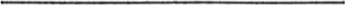 расшифровка/Стрежнева Л.Г.мл.